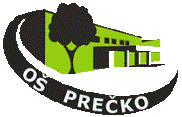 OSNOVNA ŠKOLA PREČKO       ZAGREB, Dekanići 6KLASA:   035-01/22-01/02URBROJ:251-193-22-1Zagreb,    28. 12. 2022.Na temelju članka 27. stavka 4. i 5. Uredbe o uredskom poslovanju  ( NN 75/21.), ravnateljica Osnovne škole Prečko dana 28. 12. 2022. donosi:PLAN BROJČANIH OZNAKA USTROJSTVENIH JEDINICAI SLUŽBENIH OSOBA Članak 1.Rješenjem  o brojčanim oznakama stvaratelja i primatelja akata na području Grada Zagreba (pročišćeni tekst) – Službeni glasnik Grada Zagreba 24./2015. za Osnovnu školu Prečko utvrđena je brojčana oznaka  193. Članak 2.Planom brojčanih oznaka ustrojstvenih jedinica i službenih osoba određuju se brojčane oznake ustrojstvenih jedinica i službenih osoba u Osnovnoj školi Prečko: 251-193-01-23-1251 (Grad Zagreb) – 193 (brojčana oznaka Osnovne škole Prečko)   – brojčana oznaka stvaratelja/primatelja akta – godina nastanka akta – redni broj pismena Članak 3.Ovaj plan brojčanih oznaka ustrojstvenih jedinica i službenih osoba primjenjuje se od 
01. 01. 2023., a stupa na snagu dan nakon objave na oglasnoj ploči Osnovne škole Prečko. Članak 4.U roku od tri dana od stupanja na snagu ovaj Plan brojčanih oznaka ustrojstvenih jedinica i službenih osoba biti će objavljen na mrežnoj stranici Škole.RAVNATELJICAmr. sc. Jadranka OštarčevićOvaj Plan brojčanih oznaka ustrojstvenih jedinica i službenih osoba objavljen je na oglasnoj ploči Škole dana 02. 01. 2023. godine, a stupa na snagu dana 01. 01. 2023. godineRAVNATELJICAmr. sc. Jadranka OštarčevićBROJČANA OZNAKASTVARATELJ/PRIMATELJ AKTA (USTROJSTVENA JEDINICA) 01RAVNATELJ02TAJNIK ŠKOLSKE USTANOVE03PEDAGOG04SOCIJALNI PEDAGOG05VODITELJ RAČUNOVODSTVA ŠKOLSKE USTANOVE06ŠKOLSKI ODBOR07UČITELJI – UČITELJSKO VIJEĆE08OSTALI ( RODITELJI, VIJEĆE RODITELJA, STRANKE)